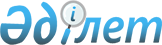 Жер қойнауын пайдалану құқығына лицензиялар беру туралыҚазақстан Республикасы Үкіметінің Қаулысы 1999 жылғы 6 сәуір N 371

      Қазақстан Республикасы Президентінің "Жер қойнауы және жер қойнауын пайдалану туралы" 1996 жылғы 27 қаңтардағы заң күші бар Жарлығына сәйкес Қазақстан Республикасының Үкіметі қаулы етеді:     1. Қосымшаға сәйкес ұйымдарға көмірсутегі шыикізаты мен қатты пайдалы қазбаларды барлауға және/немесе өндіруге лицензиялар берілсін.     2. Қазақстан Республикасының Инвестициялар жөніндегі агенттігі лицензиялардың берілуін қамтамасыз етсін.     3. Осы қаулы қол қойылған күнінен бастап күшіне енеді.     Қазақстан Республикасының        Премьер-Министрі                                       Қазақстан Республикасы                                       Үкіметінің                                       1999 жылғы 6 сәуірдегі                                       N 371 қаулысына                                              қосымша __________________________________________________________________________|N  |      Жер қойнауын              |  Объект    |  Пайдалы    |  Жұмыс   |р/с|       пайдаланушы              |            |  қазбаның   |          |   |                                |            |  түрі       |          |___|________________________________|____________|_____________|__________|1. |"Кэмберуэлл'с Инк."             |Ақжар кен   |Көмірсутегі  |Барлау жә.|   |компаниясы                      |орны (тұздың|шикізаты     |не өндіру |   |                                |үстіндегі)  |             |          |___|________________________________|____________|_____________|__________|2. |"Әлішер" жауапкершілігі шектеулі|Қаратөбе    |Көмірсутегі  |Барлау жә.|   |серіктестігі                    |кен орны    |шикізаты     |не өндіру |   |                                |(тұздың     |             |          |   |                                |үстіндегі)  |             |          |___|________________________________|____________|_____________|__________|3. |"Американ Интернейшнл Петролеум |Шағырлы-    |Көмірсутегі  |Өндіру    |   |Қазақстан" компаниясы           |Шомышты     |шикізаты     |          |   |                                |кен орны    |             |          |___|________________________________|____________|_____________|__________|4. |"Жаңаөзен жөндеу-механикалық    |Ақсаз-      |Көмірсутегі  |Барлау    |   |зауыты" жауапкершілігі          |Долинная    |шикізаты     |          |   |шектеулі серіктестігі           |Емір алаңы  |             |          |___|________________________________|____________|_____________|__________|5. |"Құланды Энерджи Корпорейшн"    |Құланды     |Көмірсутегі  |Барлау    |   |компаниясы                      |учаскесі    |шикізаты     |          |___|________________________________|____________|_____________|__________|6. |"Экогеомұнайгаз"                |Қараған кен |Көмірсутегі  |Барлау жә.|   |жауапкершілігі шектеулі         |орны        |шикізаты     |не өндіру |   |серіктестігі                    |            |             |          |___|________________________________|____________|_____________|__________|7. |"Экогеомұнайгаз" жауапкершілігі |Оңтүстік    |Көмірсутегі  |Барлау    |   |шектеулі серіктестігі           |Қожа құрылы.|шикізаты     |          |   |                                |мы (тұздың  |             |          |   |                                |үстіндегі   |             |          |___|________________________________|____________|_____________|__________|8. |"Геоинвест"  жауапкершілігі     |Восход кен  |Хромиттер    | Барлау   |   |шектеулі серіктестігі           |орны        |             |          |___|________________________________|____________|_____________|__________|9. |"КаспийМұнай" акционерлік       |Оңтүстік    |Көмірсутегі  |Барлау    |   |қоғамы                          |Әлібек кен  |шикізаты     |          |   |                                |орны        |             |          |___|________________________________|____________|_____________|__________    Оқығандар:    Қобдалиева Н.    Омарбекова А.      
					© 2012. Қазақстан Республикасы Әділет министрлігінің «Қазақстан Республикасының Заңнама және құқықтық ақпарат институты» ШЖҚ РМК
				